Cheshire West and Chester Council may have limited capacity to support students at any given time. Completing this form does not guarantee that your placement will take place at Cheshire West and Chester Council. A relevant manager will be in touch if a placement comes available from the information submitted above. Our goal is to inform you as soon as possible if a placement comes available. Further instructions & compliance will take place prior to taken up a work experience Placement. Please give at least one months’ notice of your required work experience placement start date.Once completed please return to: hrcheshirewestandchester@cheshirewestandchester.gov.ukPERSONAL DETAILS 	PERSONAL DETAILS 	PERSONAL DETAILS 	PERSONAL DETAILS 	PERSONAL DETAILS 	Surname: Surname: First Name: Phone:Age:Address:Address:Address:Address:Postcode: Phone (Home):Phone (Home):Mobile:Email:Email:School or College (if applicable):School or College (if applicable):School or College (if applicable):School or College (if applicable):School or College (if applicable):Any Reasonable Adjustments/Special Requirements:Any Reasonable Adjustments/Special Requirements:Any Reasonable Adjustments/Special Requirements:Any Reasonable Adjustments/Special Requirements:Any Reasonable Adjustments/Special Requirements:PLACEMENT DETAILS PLACEMENT DETAILS PLACEMENT DETAILS PLACEMENT DETAILS PLACEMENT DETAILS Placement Outline (Mon to Fri ) (One day or two per days week) Please explain:Placement Outline (Mon to Fri ) (One day or two per days week) Please explain:Placement Outline (Mon to Fri ) (One day or two per days week) Please explain:Placement Outline (Mon to Fri ) (One day or two per days week) Please explain:Placement Outline (Mon to Fri ) (One day or two per days week) Please explain:Date of Placement Required:From:                               To:Purpose of Placement: Location of Placement:SERVICE AREAS WITHIN THE COUNCILSERVICE AREAS WITHIN THE COUNCILSERVICE AREAS WITHIN THE COUNCILSERVICE AREAS WITHIN THE COUNCILSERVICE AREAS WITHIN THE COUNCILPlease select a Service Area of interest (Max Two Areas)Environment and Communities:  Communities, Culture or Libraries Regulatory Services (e.g., Parking, Environmental Protection, Registrars) Environment Operations (e.g., Parks, Greenspaces, Waste)Economy and Housing: Economic Growth (e.g., Regeneration, Employment Services) Housing Planning Total EnvironmentTransport and Highways: Transport HighwaysCommercial Management:  Property Contracts Major ProjectsCorporate Services:  Finance Legal and Governance (e.g., Democratic Services, Legal Service, Compliance) Public Services Reform (e.g., Human Resources, Communications and Marketing, Insight and Intelligence and Change and Technology)Social Care:  Childrens Social Care including: Education, Safeguarding and Early Help and Prevention Adults Social Care including: Commissioning People, Public Health and Integrated Adult Social Care and HealthIf Other give further details:Please select a Service Area of interest (Max Two Areas)Environment and Communities:  Communities, Culture or Libraries Regulatory Services (e.g., Parking, Environmental Protection, Registrars) Environment Operations (e.g., Parks, Greenspaces, Waste)Economy and Housing: Economic Growth (e.g., Regeneration, Employment Services) Housing Planning Total EnvironmentTransport and Highways: Transport HighwaysCommercial Management:  Property Contracts Major ProjectsCorporate Services:  Finance Legal and Governance (e.g., Democratic Services, Legal Service, Compliance) Public Services Reform (e.g., Human Resources, Communications and Marketing, Insight and Intelligence and Change and Technology)Social Care:  Childrens Social Care including: Education, Safeguarding and Early Help and Prevention Adults Social Care including: Commissioning People, Public Health and Integrated Adult Social Care and HealthIf Other give further details:Please select a Service Area of interest (Max Two Areas)Environment and Communities:  Communities, Culture or Libraries Regulatory Services (e.g., Parking, Environmental Protection, Registrars) Environment Operations (e.g., Parks, Greenspaces, Waste)Economy and Housing: Economic Growth (e.g., Regeneration, Employment Services) Housing Planning Total EnvironmentTransport and Highways: Transport HighwaysCommercial Management:  Property Contracts Major ProjectsCorporate Services:  Finance Legal and Governance (e.g., Democratic Services, Legal Service, Compliance) Public Services Reform (e.g., Human Resources, Communications and Marketing, Insight and Intelligence and Change and Technology)Social Care:  Childrens Social Care including: Education, Safeguarding and Early Help and Prevention Adults Social Care including: Commissioning People, Public Health and Integrated Adult Social Care and HealthIf Other give further details:Please select a Service Area of interest (Max Two Areas)Environment and Communities:  Communities, Culture or Libraries Regulatory Services (e.g., Parking, Environmental Protection, Registrars) Environment Operations (e.g., Parks, Greenspaces, Waste)Economy and Housing: Economic Growth (e.g., Regeneration, Employment Services) Housing Planning Total EnvironmentTransport and Highways: Transport HighwaysCommercial Management:  Property Contracts Major ProjectsCorporate Services:  Finance Legal and Governance (e.g., Democratic Services, Legal Service, Compliance) Public Services Reform (e.g., Human Resources, Communications and Marketing, Insight and Intelligence and Change and Technology)Social Care:  Childrens Social Care including: Education, Safeguarding and Early Help and Prevention Adults Social Care including: Commissioning People, Public Health and Integrated Adult Social Care and HealthIf Other give further details:Please select a Service Area of interest (Max Two Areas)Environment and Communities:  Communities, Culture or Libraries Regulatory Services (e.g., Parking, Environmental Protection, Registrars) Environment Operations (e.g., Parks, Greenspaces, Waste)Economy and Housing: Economic Growth (e.g., Regeneration, Employment Services) Housing Planning Total EnvironmentTransport and Highways: Transport HighwaysCommercial Management:  Property Contracts Major ProjectsCorporate Services:  Finance Legal and Governance (e.g., Democratic Services, Legal Service, Compliance) Public Services Reform (e.g., Human Resources, Communications and Marketing, Insight and Intelligence and Change and Technology)Social Care:  Childrens Social Care including: Education, Safeguarding and Early Help and Prevention Adults Social Care including: Commissioning People, Public Health and Integrated Adult Social Care and HealthIf Other give further details:Specific Role:Preferred Method of Initial Contact: Email, Mobile, Home Number*Required PLEASE SELECT Y - IF YOU ARE SEND/CARE LEAVER (Special Educational Needs)  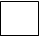 *Required PLEASE SELECT Y - IF YOU ARE SEND/CARE LEAVER (Special Educational Needs)  *Required PLEASE SELECT Y - IF YOU ARE SEND/CARE LEAVER (Special Educational Needs)  *Required PLEASE SELECT Y - IF YOU ARE SEND/CARE LEAVER (Special Educational Needs)  *Required PLEASE SELECT Y - IF YOU ARE SEND/CARE LEAVER (Special Educational Needs)  